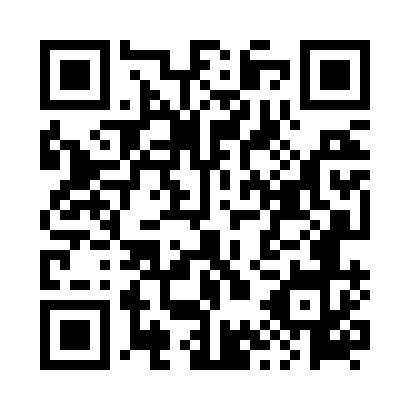 Prayer times for Bialogora, PolandMon 1 Apr 2024 - Tue 30 Apr 2024High Latitude Method: Angle Based RulePrayer Calculation Method: Muslim World LeagueAsar Calculation Method: HanafiPrayer times provided by https://www.salahtimes.comDateDayFajrSunriseDhuhrAsrMaghribIsha1Mon4:086:1912:525:177:269:282Tue4:056:1712:525:197:289:313Wed4:026:1412:515:207:309:344Thu3:586:1212:515:227:329:365Fri3:556:0912:515:237:339:396Sat3:516:0712:505:247:359:427Sun3:486:0412:505:267:379:458Mon3:446:0212:505:277:399:489Tue3:415:5912:505:287:419:5110Wed3:375:5712:495:307:439:5411Thu3:345:5412:495:317:459:5612Fri3:305:5212:495:337:4710:0013Sat3:265:4912:495:347:4910:0314Sun3:225:4712:485:357:5110:0615Mon3:185:4512:485:367:5310:0916Tue3:155:4212:485:387:5510:1217Wed3:115:4012:485:397:5710:1518Thu3:075:3712:475:407:5910:1919Fri3:025:3512:475:428:0110:2220Sat2:585:3312:475:438:0210:2621Sun2:545:3012:475:448:0410:2922Mon2:505:2812:475:458:0610:3323Tue2:455:2612:465:478:0810:3724Wed2:415:2312:465:488:1010:4125Thu2:365:2112:465:498:1210:4426Fri2:355:1912:465:508:1410:4827Sat2:345:1712:465:518:1610:4928Sun2:335:1412:465:538:1810:5029Mon2:325:1212:455:548:2010:5130Tue2:325:1012:455:558:2210:51